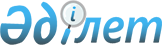 Об утверждении Правил проведения раздельных сходов местного сообщества 
и количественного состава представителей жителей села, улицы, многоквартирного жилого дома для участия в сходе местного сообщества в Жамбылском районеРешение Жамбылского районного маслихата Жамбылской области от 16 мая 2014 года № 32-4. Зарегистрировано Департаментом юстиции Жамбылской области 19 июня 2014 года № 2244      Примечание РЦПИ.

      В тексте документа сохранена пунктуация и орфография оригинала.

      В соответствии с пунктом 6 статьи 39-3 Закона Республики Казахстан от 23 января 2001 года «О местном государственном управлении и самоуправлении в Республике Казахстан» и постановлением Правительства Республики Казахстан от 18 октября 2013 года № 1106 «Об утверждении Типовых правил проведения раздельных сходов местного сообщества» маслихат Жамбылского района РЕШИЛ:



      1. Утвердить прилагаемые Правила проведения раздельных сходов местного сообщества Жамбылского района согласно приложению 1.



      2. Утвердить количественный состав представителей жителей села, улицы, многоквартирного жилого дома для участия в сходе местного сообщества Жамбылского района согласно приложению 2 к настоящему решению.



      3. Контроль за исполнением настоящего решения возложить на постоянную комиссию по социально-экономическому развитию территорий, финансов и бюджета, охраны окружающей среды и использования природы, определения административно-территориальных единиц, предпринимательства и сельского хозяйства районного маслихата.



      4. Настоящее решение вступает в силу со дня государственной регистрации в органах юстиции и вводится в действие по истечении десяти календарных дней со дня его первого официального опубликования.

      

      Председатель сессии                        Секретарь районного

      районного маслихата                        маслихата

      К. Елубаев                                 Р. Бегалиев

Приложение 1 к решению

Жамбылского районного маслихата

№ 32-4 от 16 мая 2014 года 

Правила проведения раздельных сходов местного сообщества

в Жамбылском районе 

1. Общие положения      1. Настоящие правила (далее - Правила) проведения раздельных сходов местного сообщества в Жамбылском районе разработаны в соответствии с пунктом 6 статьи 39-3 Закона Республики Казахстан от 23 января 2001 года «О местном государственном управлении и самоуправлении в Республике Казахстан» и постановлением Правительства Республики Казахстан от 18 октября 2013 года № 1106 «Об утверждении Типовых правил проведения раздельных сходов местного сообщества» и устанавливают типовой порядок проведения раздельных сходов местного сообщества жителей села, улицы, многоквартирного жилого дома Жамбылского района.

      2. Раздельный сход местного сообщества жителей села, улицы, многоквартирного жилого дома (далее - раздельный сход) на территории Жамбылского района, сел, поселков, сельских округов созывается и проводится с целью избрания представителей для участия в сходе местного сообщества. 

2. Порядок проведения раздельных сходов      3. Раздельный сход созывается акимом Жамбылского района, села, поселка, сельского округа.

      Проведение раздельных сходов допускается при наличии положительного решения акима Жамбылского района на проведение схода местного сообщества.

      4. О времени, месте созыва раздельных сходов и обсуждаемых вопросах населения местного сообщества оповещается не позднее, чем за десять календарных дней до дня его проведения через средства массовой информации или иными способами.

      5. Проведение раздельного схода в пределах села, улицы, многоквартирного жилого дома организуется акимом Жамбылского района, села, поселка и сельского округа.

      6. Перед открытием раздельного схода проводится регистрация присутствующих жителей соответствующего села, улицы, многоквартирного жилого дома, имеющих право в нем участвовать.

      7. Раздельный сход открывается акимом Жамбылского района, села, поселка, сельского округа или уполномоченным им лицом.

      Председателем раздельного схода является аким Жамбылcкого района, села, поселка, сельского округа или уполномоченное им лицо.

      Для оформления протокола раздельного схода открытым голосованием избирается секретарь.

      8. Кандидатуры представителей жителей села, улицы, многоквартирного жилого дома для участия в сходе местного сообщества выдвигаются участниками раздельного схода в соответствии с количественным составом, утвержденным маслихатом Жамбылского района.

      Количество представителей жителей села, улицы, многоквартирного жилого дома для участия в сходе местного сообщества определяется на основе принципа равного представительства.

      9. Голосование проводится открытым способом персонально по каждой кандидатуре. Избранными считаются кандидаты, набравшие наибольшие голоса участников раздельного схода.

      10. На раздельном сходе ведется протокол, который подписывается председателем и секретарем и передается в аппарат акима Жамбылского района, села, поселка и сельского округа.

Приложение 2 к решению

Жамбылского районного маслихата

от 16 мая 2014 года № 32-4 

Количественный состав представителей жителей села, улицы,

многоквартирного жилого дома для участия в сходе местного

сообщества Жамбылского района
					© 2012. РГП на ПХВ «Институт законодательства и правовой информации Республики Казахстан» Министерства юстиции Республики Казахстан
				Наименование села, улицы, многоквартирного жилого домаКоличественный состав представителей (человек)Пионерский аульный округПионерский аульный округУлица А.Алимбаева4Улица И.Елубаева4Улица Т.Жапарова2Улица Жамбыла5Улица Капал2Улица Ашимали3Село ШайданаСело ШайданаУлица С.Копбергенова3Улица А.Нурбаева4Улица Алимкул4Улица Абая2Кызылкайнарский аульный округКызылкайнарский аульный округСело КызылқайнарСело КызылқайнарУлица Абая1Улица Байдибек ата1Улица Жамбыла1Улица Космонавтов2Село ЖасоркенСело ЖасоркенУлица Б.Абдуллаева1Улица Жасоркен2Улица Набережная1Улица Т.Терликбаева1Ерназарский аульный округЕрназарский аульный округУлица Кошманбетова2Улица Абая2Улица Абдихайым2Улица Акшуак-ана2Улица О.Бегимханов2Улица Поштабай2Улица Ш.Байбатшаев2Улица Ш.Тилебаев2Каракемерский аульный округКаракемерский аульный округУлица Байтели10Улица Ажибай10Улица Турсынбай10Улица Садыгул10Улица Абимолда10Улица Ескара5Улица Шымырбай10Улица Кушербай10Улица Бейбитшилик20Улица Байкара15Айша бибинский аульный округАйша бибинский аульный округУлица М.Байжигитова3Улица Толе би4Улица Т.Рыскулова2Улица Жибек жолы4Улица Жана 11Улица Жана 22Улица Жана 31Улица Жана 41Улица Жана 51Улица Жана 61Улица Т.Аубакирова5Улица К.Бурлибаева3Улица С.Абишулы2Улица Ш.Аманжолова2Улица Айша биби2Село КаратауСело КаратауУлица Б.Момышулы4Улица А.Арын2Село КызылтанСело КызылтанУлица Кызылтан5Урнекский аульный округУрнекский аульный округУлица А.Омарова3Улица Ю.Гагарина4Улица Е.Саухатова4Улица А.Молдагуловой4Улица М.Маметовой4Улица М.Наркулова3Улица К.Байкеев4Улица Жамбыла3Улица Абая3Улица С.Муханова3Улица К.Ашимулы3Улица С.Байшуакова4Улица 30 лет Победы4Улица Б.Абилдаулы3Улица Г.Муратбаева3Улица Жума станция4Тогызтарауский аульный округТогызтарауский аульный округУлица М.Жунисулы3Улица Ж.Садыкова1Улица О.Сметилда1Каратобинский аульный округКаратобинский аульный округУлица Жамбыла3Улица Б.Момышулы1Улица Бектобе1Улица Курмангазы1Улица Кылышбаева1Улица Б.Кулжабаева1Улица Б.Абдраймова1Улица К.Рыскулбекова2Улица Т.Омарова1Улица Т.Аубакирова1Улица Булак1Улица Жайлау1Улица М.Дулатова1Улица А.Байтурсынова1Улица Жана 41Улица Жана Байтерек1Улица Жана 31Улица К.Рыскулова1Улица Коктем1Улица М.Жумабаева1Улица Н.Оразбекулы1Улица П. Жолшыбекова1Улица С.Юсупова1Улица Х.Егесинова1Село КызылшарыкСело КызылшарыкУлица Атшабара1Улица Д.Раймбекова1Улица Жамбыла2Улица Т.Токтарова1Улица Х.Берикбаева1Село БайтерекСело БайтерекУлица А.Баялиева1Улица О.Суйнбайулы2Бесагашский аульный округБесагашский аульный округУлица М.Мырзахметова4Улица Бесагаш1Улица Жамбыла2Улица Карасу2Улица Абая3Улица О.Карсакова2Улица А. Молдагалиева2Улица Ж.Бекеева2Улица Бейбитшилик5Улица О.Жандосова1Улица М.Ауезова2Улица М.Ауезова1Улица Сабит баба2Улица Бульварная 1 пер1Улица Бульварная 2 пер1Улица Женис2Улица О.Оспанова1Село ТүрксибСело ТүрксибУлица А.Касенулы2Улица Абая2Улица Санырак-батыра2Улица Х.Егесинова2Улица Т.Кулжанова2Улица Ю.Гагарина2Улица Р.Рустемова2Улица Р.Рустемова 1 пер2Улица Р.Рустемова 2 пер2Улица Ж.Асабаева2Улица К.Калдыбекулы2Улица Женис2Улица Карой2Улица Желтоксана4Улица Желтоксана 1 пер1Улица Желтоксана 2 пер1Улица Т.Рыскулова1Улица Ы.Дукенулы1Улица Астана1Улица Д.Конаева1Улица Байдибек баба1Улица Ынтымак1Гродиковский аульный округГродиковский аульный округУлица Мира2Улица Олжабаева1Улица Леонов1Улица Жамбыла2Улица Жамбыла 1 пер1Улица Ю.Гагарина1Улица Костянкина1Улица Абая2Акбастауский аульный округАкбастауский аульный округСело Бирлесу ЕнбекСело Бирлесу ЕнбекУлица С.Есимова1Улица А.Кунанбаева2Улица А.Жапарбекова1Село Октябрь–ЖемисСело Октябрь–ЖемисУлица Д.Байгазиева1Улица О.Жалпанова1Полаткосщинский аульный округПолаткосщинский аульный округУлица А.Байтленова1Улица Б.Момышулы1Улица Б.Абдуллаева1Улица М.Ванахуна1Улица Д.Конаева1Улица Д.Абдуллаева1Улица Д.Джапарова1Улица Жалпактобе4Улица К.Кутумова1Улица М.Масанчи1Улица М.Аширов1Улица Октябрьская3Улица П.Юнусова1Улица Тараз1Улица Ш.Калдаякова1Улица Юсупа Каримова1Асинский аульный округАсинский аульный округУлица Толе би2Улица А.Бегманова2Улица Абая2Улица Ы.Алтынсарина1Улица Луговая1Улица Жети тобе1Улица М.Ауезова1Село РахатСело РахатУлица А.Жаксылыкова1Колкайнарский аульный округКолкайнарский аульный округУлица Т.Рыскулов2Улица Ж.Үкибайулы2Село ЕнбекСело ЕнбекУлица Капал2Улица Д.Конаева2Село ЖамбылСело ЖамбылУлица Жамбыла2Улица Актобе2Село КостобеСело КостобеУлица О.Турсынбаева2Улица Заводская2Село КолкайнарСело КолкайнарУлица Школьная2Улица Коксамал2Жамбылский аульный округЖамбылский аульный округУлица Вархана1Улица Ташметулы1Улица Абая1Улица Р.Момбаева1Улица Школьная1Улица Кольцевая1Улица Комсомол1Улица Сабаев1Улица Тимирязева1Улица Садырбаева1Улица Сихымбай баба1Улица Телеу1Село БесжылдыкСело БесжылдыкУлица М.Сыздыкулы1Улица Керимбекова1Улица Гаражная1Улица Досымбекулы1Улица Жантелиулы1Село КоныртобеСело КоныртобеУлица Клубная2Улица Виноградная1Улица Садовая2Село КапалСело КапалУлица Несипбай1Улица Т.Рыскулова1Улица Деповская1Село ТантаСело ТантаУлица Танта1Каройский аульный округКаройский аульный округУлица М.Серимова1Улица А.Қожамкулова2Улица К.Пиримкулова1Улица Б.Бекназарова2Улица А.Усипбекова1Улица Жайымбаева2Улица Баянбаева1Улица К.Есмырза2Улица Алимбетова1Улица Ы.Алтынсарина2Улица М.Ауезова1Улица А.Жангельдина2Улица Қурмангазы1Улица А.Шынасилова2Улица Әль-Фараби1Акбулымский аульный округАкбулымский аульный округУлица Жибек Жолы5Улица Желтоксана5Улица 40 лет победы5Улица Б.Беспаева1Улица Торегелдина1Улица Абая1